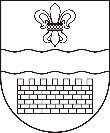 DAUGAVPILS PILSĒTAS DOMEDAUGAVPILS PILSĒTAS IZGLĪTĪBAS PĀRVALDEReģ. Nr. 90009737220, Saules iela 7, Daugavpils, LV-5401, tālr. 65421623, e-pasts: izglitiba@ip.daugavpils.lv, www.izglitiba.daugavpils.lv Daugavpilī                                                 UZAICINĀJUMSiesniegt piedāvājumu1. Pasūtītājs.Daugavpils pilsētas bērnu un jauniešu centrs “Jaunība”Tautas ielā 7, Daugavpilī, LV-5404Tālruņu nr.:  65407423e-pasts: izglitibas@ip.daugavpils.lv             biruta.visnevska@ip.daugavpils.lv             nivels@apollo.lvMājas lapa: www.izglitiba.daugavpils.lvKontaktpersona: Nikolajs Kokins, tālr.nr.: 29502695                                       Iepirkuma identifikācijas Nr.DPIP2021/43N„Metanola piegāde BJC “Jaunība” pulciņa “Spīdveja skola” vajadzībām”2. Iepirkuma priekšmeta apraksts:Metanola piegāde BJC “Jaunība” pulciņa “Spīdveja skola” vajadzībām, saskaņā ar tehnisko specifikāciju – 2.pielikums.3. Piedāvājumu var iesniegt: pa pastu, elektroniski vai personīgi Saules ielā 7, Daugavpilī līdz 2021.gada 6.augustam plkst.11:00. 4. Paredzamā līguma izpildes termiņš: līdz 30.11.2021.5. Piedāvājumā jāiekļauj:pretendenta rakstisks iesniegums par dalību iepirkumu procedūrā, kas sniedz īsas ziņas par pretendentu (pretendenta nosaukums, juridiskā adrese, reģistrācijas Nr., kontaktpersonas vārds, uzvārds, tālrunis, fakss, e-pasts)- 1.pielikums;finanšu piedāvājumā cena jānorāda euro bez PNV. Cenā jāiekļauj visas  izmaksas – 2.pielikumsAr  lēmuma var iepazīties mājas lapā: www.izglitiba.daugavpils.lv; www.daugavpils.lv/.Iepirkuma komisijas priekšsēdētāja                                                                B.Višņevskatālr.65407423                                                                                                                       1.pielikumsiepirkumā„ Metanola piegāde BJC “Jaunība” pulciņa “Spīdveja skola” vajadzībām”,identifikācijas Nr.DPIP2021/43N PIETEIKUMSDaugavpilīKomersants___________________________________________________________________________                                                                   (nosaukums)Reģistrācijas Nr. _____________________________________________________________Juridiskā adrese ___________________________________________________________________________Nodokļu maksātāja (PVN) reģistrācijas Nr. ________________________________________tālr.,fakss___________________________ e-pasts__________________________________Kontaktpersonas amats, vārds, uzvārds, tālr.___________________________________________________________________________Bankas rekvizīti __________________________________________________________________________________tā direktora (vadītāja, valdes priekšsēdētāja, valdes locekļa) ar paraksta tiesībām (vārds, uzvārds) personā, ar šī pieteikuma iesniegšanu:Piesakās piedalīties iepirkumā “Metanola piegāde BJC “Jaunība” pulciņa “Spīdveja skola” vajadzībām”, identifikācijas numurs DPIP2021/43N, piekrīt visiem Darbu apjomu sarakstā uzrādītajiem darbiem  un garantē Darbu apjomu sarakstā uzrādīto darbu un normatīvo aktu prasību izpildi. Iepirkuma noteikumi ir skaidri un saprotami._____________(uzņēmuma nosaukums)apliecina, ka:    2.1.visa sniegtā informācija ir pilnīga un patiesa;      nekādā veidā nav ieinteresēts nevienā citā piedāvājumā, kas iesniegts šajā iepirkumā;nav tādu apstākļu, kuri liegtu tiesības piedalīties iepirkumā un izpildīt izvirzītās prasības; 02.08.2021. Nr.DPIP2021/43NVārds, uzvārds, amatsParaksts, Datums